Individuálna výročná správaObce Podkriváňza rok 2017 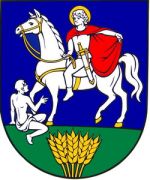                                                        ............................                                                          starosta obceOBSAH	str.Úvodné slovo starostu obce 	 							3Identifikačné údaje obce									3Organizačná štruktúra obce a identifikácia vedúcich predstaviteľov			3Poslanie, vízie, ciele 									5Základná charakteristika obce								5    5.1.  Geografické údaje									5    5.2.  Demografické údaje									5    5.3.  Ekonomické údaje									6    5.4.  Symboly obce										6    5.5.  Logo obce										6    5.6.  História obce										6    5.7.  Pamiatky										7    5.8.  Významné osobnosti obce								7Plnenie funkcií obce (prenesené kompetencie, originálne kompetencie) 6.1. Výchova a vzdelávanie									76.2. Zdravotníctvo										8     6.3. Sociálne zabezpečenie								8     6.4. Kultúra										8     6.5. Hospodárstvo										9Informácia o vývoji obce z pohľadu rozpočtovníctva					9    7.1.  Plnenie príjmov a čerpanie výdavkov za rok 2017					10    7.2.  Prebytok/schodok rozpočtového hospodárenia za rok 2017 			10    7.3.  Rozpočet na roky 2017 - 2019 							11Informácia o vývoji obce z pohľadu účtovníctva 					11     8.1.  Majetok										11     8.2.  Zdroje krytia										12     8.3.  Pohľadávky										12     8.4.  Záväzky										13Hospodársky výsledok za rok 2017 - vývoj nákladov a výnosov			13 Ostatné dôležité informácie								14       10.1.  Prijaté granty a transfery								14       10.2.  Poskytnuté dotácie								15       10.3.  Významné investičné akcie v roku 2016						15       10.4.  Predpokladaný budúci vývoj činnosti						15       10.5   Udalosti osobitného významu po skončení účtovného obdobia			16       10.6. Významné riziká a neistoty, ktorým je účtovná jednotka vystavená 		16Úvodné slovo starostu obce 						Dokument, ktorý sa Vám dostáva do rúk by mal v skratke pripomenúť súčasnosť obce, základné charakteristiky, geografické a demografické údaje, históriu ako aj súčasnú ekonomickú situáciu a hospodárenie Obce Podkriváň.Obec sa snaží vytvoriť pre občanov kľudné a pokojné miesto pre život na vidieku. V roku 2016 obec neuskutočňovala veľké investičné akcie, ale snaží sa pripravovať projekty na nové programové obdobie rokov 2014-2023. Medzi najdôležitejšie projekty považujeme obnovu kultúrneho domu s budovou ambulancie, oprava budovy materskej školy, oprava miestnych komunikácií a budovanie čistiarne odpadových vôd. Rovnako sa obec zapája do prípravy stratégie LEADER kde je možné čerpanie zdrojov na rozvoj turizmu a rekreácie. Ukončuje svoje úvodné slovo s optimistickými predpokladmi rozvoja našej obce do ďalších rokov. Identifikačné údaje obceNázov:		Obec PodkriváňSídlo:		98551 Podkriváň č. 87IČO:		00316318Štatutárny orgán obce:	Jozef Malatinec, starosta obceTelefón:			047/4493101Mail:				obecpodkrivan@gmail.comWebová stránka: 		www.obecpodkrivan.ocu.skOrganizačná štruktúra obce a identifikácia vedúcich predstaviteľovStarosta obce:			Jozef MalatinecZástupca starostu obce:	Mária VolkováHlavný kontrolór obce:	Ing. Ivan SivokObecné zastupiteľstvo:	Mária Volková				Milan Malatinec				Mgr. Peter Klimo				Jozef Sekereš				Jozef Sarvaš				Jozef Zdechovan				Martin KováčikObecná rada:			Milan Malatinec				Mária Volková				Mgr. Peter KlimoKomisie:			Finančná, správa obecného majetku a ochrany verejného záujmu, Výstavby, územného plánovania a starostlivosti o životné prostredie Sociálnych vecí, kultúry a školstvaObecný úrad:			Alena Kulichová – odborný referent				Ľudvika Hulinová – administratívny pracovníkMatričný úrad: 		Ľudvika Hulinová - matrikárkaRozpočtové organizácie obce /uviesť názov, sídlo, štatutárny orgán, základná činnosť, IČO, telefón, e-mail, webová stránka / : 	obec nemá zriadené rozpočtové organizáciePríspevkové organizácie obce /uviesť názov, sídlo, štatutárny orgán, základná činnosť, IČO, telefón, e-mail, webová stránka /:  	obec nemá zriadené príspevkové organizácieNeziskové organizácie založené obcou /uviesť názov, sídlo, štatutárny orgány vklad do základného imania, predmet činnosti, IČO, telefón, e-mail, webová stránka /:  	obec nemá zriadené neziskové organizácieObchodné spoločnosti založené obcou /uviesť názov, sídlo, štatutárny orgán, vklad do základného imania, percentuálne podiely, podiel na hlasovacích  právach, predmet činnosti, IČO, telefón, e-mail, webová stránka /: 	obec nemá založené obchodné spoločnostiPodnikateľská činnosť – obec má zriadené podnikanie v oblasti nakladania s odpadom s výnimkou nebezpečného odpadu (živnosť č. Žo – 2002/13472/00002/6EH, Okresný úrad Detva) Poslanie, vízie, ciele Poslanie obce:    rozvoj a strategické plánovanie , zvýšenie prosperity územia, zabezpečenie                            kvality života svojim obyvateľomVízie obce: 	   trvalo udržateľného rozvoja obceCiele obce:	   PHSR obce Podkriváň (viď - spracované v roku 2015)	Základná charakteristika obce      Obec je samostatný územný samosprávny a správny celok Slovenskej republiky. Obec je právnickou osobou, ktorá za podmienok ustanovených zákonom samostatne hospodári s vlastným majetkom a s vlastnými príjmami. Základnou úlohou obce pri výkone samosprávy je starostlivosť o všestranný rozvoj jej územia a o potreby jej obyvateľov. Geografické údajeGeografická poloha obce : Obec leží v Podhorí Poľany vo Zvolenskej kotline, na spojnici miest Lučenec a Zvolen, na rozhraní Slovenského Rudohoria a Javoria.Susedné mestá a obce : Kriváň – obec, Korytárky – obec, Detva – mesto, Mýtna – obec, Hriňová – mesto, Budiná – obec, Dobroč – obec, Píla – obec, Detvianska Huta – obec.Celková rozloha obce : 2 591 haNadmorská výška :	444 m n.m.Demografické údaje Hustota  a počet obyvateľov : 595Národnostná štruktúra :  99,05 % SlovákovŠtruktúra obyvateľstva podľa náboženského významu : 94 % Rímskokatolícka cirkevVývoj počtu obyvateľov : 2010		597 obyvateľov2011		599 obyvateľov2012 		598 obyvateľov2013		577 obyvateľov2014		589 obyvateľov2015		587 obyvateľov 2016		576 obyvateľov2017		577 obyvateľovEkonomické údaje Nezamestnanosť v obci :	15,67 %Nezamestnanosť v okrese :	8,92 %Vývoj nezamestnanosti :  Obec v snahe pomôcť občanom, ktorí sú nezamestnaní spolupracuje s príslušným Úradom práce, sociálnych vecí a rodiny. Symboly obceErb obce : spracovateľ – návrh prof. Novák, Signum  Dunajská Lužná. Pri spracovaní vychádzal s historických faktov obce. Prevedenie – Modrý štít v ktorom po zelenej pažiti kráča biely kôň, na ktorom sedí sv. Martin, na hlave má zlatú gloriolu a na pleciach červený plášť pod nohami koňa sedí na pažiti nahý žobrák a pri spodnom okraji je snop obilia. Vlajka obce : 5 farebná vlajka /modrá, biela, žltá, červená a zelená/Pečať obce : reliéfna pečiatka s erbom obceLogo obce – obec nemá logoHistória obce Slovenský historický názov obce je Trhanová.  Na Podkriváň sa premenovala až v roku 1920. Obec vznikla v 18. Storočí. Najstarší písomný doklad o nej je z rokov 1742. V obecnej kronike sa predkladajú 3 zachované verzie o vzniku a pôvode obce. Najpravdepodobnejšia je tá, ktorá hovorí, že za grófa Žichy-ho sa konali na hraniciach dvoch stolíc – Novohradskej a Zvolenskej pravidelne jarmoky, z toho je aj zachovaný názov – „Trhanovský most“ – koreň slova znie: „trh“, rozšírením slovka „han“ vzniklo podstatné meno „Trhan“ a pridaním koncovky „ová“ vznikol názov „TRHANOVÁ“ a takto sa niekoľko storočí užíval ako meno obce.Obyvatelia obce boli roľníci, želiari, remeselníci, robotníci. Živili sa predovšetkým poľnohospodárstvom. K obci patrili viaceré osady, z ktorých osada Dolná Bzová ešte pred 19. Storočím tvorila samostatnú obec až do roku 1894, bola zrušená a rozdelená medzi obce Podkriváň a Mýtna. V roku 1894 bol v obci zriadený Notársky úrad. Prvý vlak tu zastavil 25. Novembra 1920. Dňa 12.09.1928 bol založený dobrovoľný hasičský zbor, ktorý mal 20 dobrovoľníkov. Škola bola založená v roku 1816. Prvým učiteľom bol Jozef Tomka, pochádzal zo Zvolenskej stolice, zároveň bol zvonárom a notárom. Najznámejším učiteľom bol Anton Emanuel Timko, ktorý tu pôsobil ako učiteľ 34 rokov a pochovaný je tu na miestnom cintoríne. Miestna dychová hudba bola založená v roku 1926. Farský kostol v Podkriváni bol postavený v roku 1803 a zasvätený bol sv. Martinovi, z tohto obdobia sa datuje pečatidlo obce. Stará fara bola postavená v roku 1801. Kultúrny dom sa začal stavať v roku 1957.   Pamiatky Pamätník padlýmKôrková kaplnka /Horná Bzová/Hrob A.E. Timku /spisovateľ/Kaplnka Sv. AntonaKostol sv. Martina, /1803/Významné osobnosti obceA. E. Timko /učiteľ, spisovateľ/Helena Woleková /riaditeľka nadácie SOCIA/Prof. RNDr. Lev Bukovský DrSc  /vysokoškolský profesor, člen akademického UPJŠ/ Plnenie funkcií  obce (prenesené kompetencie, originálne kompetencie) - prenesené kompetencie na všetkých úrovniachVýchova a vzdelávanie V súčasnosti výchovu a vzdelávanie detí v obci poskytuje:Materská škola v Podkriváni, 98551  Podkriváň č. 35, jednotriedka riaditeľka : 	Miroslava Ferénczováučiteľka : 	Mária LuptákováStravovanie zabezpečené – vlastná školská jedáleň. Vedúca/kuchárka : Katarína KlimováNa mimoškolské aktivity obec dopláca na základe požiadaviek od subjektov zriadených mimo obce (susediace obce, mestá), kde sú deti zapísané na rôzne záujmové krúžky.      Na základe analýzy doterajšieho vývoja možno očakávať, že rozvoj vzdelávania sa bude orientovať na : predškolskú výchovu detí a záujmové činnosti detí.Zdravotníctvo Zdravotnú starostlivosť v obci poskytuje:Lekár – súkromný : MUDr. Jela Fulajtárová, so sídlom v Mýtnej – všeobecný lekár pre dospelých. Ordinačné hodiny v prevádzke v Podkriváni vo štvrtok od 08.00 hod. – 13.00 hod.       Na základe analýzy doterajšieho vývoja možno očakávať, že rozvoj zdravotnej starostlivosti sa bude orientovať na : dostupnosť zdravotnej starostlivosti v našej obciSociálne zabezpečenie Sociálne služby v obci zabezpečuje :Zariadenie sociálnych služieb v blízkych mestách Hriňovej, v Detve, vo Zvolene a LučenciOpatrovateľská služba sa nateraz v našej obci neposkytuje      Na základe analýzy doterajšieho vývoja možno očakávať, že rozvoj sociálnych služieb sa bude orientovať na : pomoc pre starých občanov – posúdenie  zdravotného stavu a sociálneho života pre umiestňovanie do zariadení sociálnych služieb v okolitých mestách a obciach, ktoré takého zariadenia prevádzkujú. Kultúra Spoločenský a kultúrny život v obci zabezpečuje :Kultúrny dom Knižnica Obradná sieň /akcie ZPOZ/      Na základe analýzy doterajšieho vývoja možno očakávať, že kultúrny a spoločenský život sa bude orientovať na : domáce prezentácie kultúrnych a spoločenských akcií v spolupráci s miestnymi organizáciami a materskou školou, akcie ZPOZ – uvítanie do života, jubilanti.Hospodárstvo Najvýznamnejší poskytovatelia služieb v obci :Stolárstvo, potraviny, pohostinstvo, predaj propán butánových fliaš, výkopové práce, stavebné práce, lesnícke práce, poľnohospodárske práce, vedenie účtovníctva a i.Najvýznamnejší priemysel v obci :Drevovýroba, Kamenosochárstvo Najvýznamnejšia poľnohospodárska výroba v obci :Chov oviec, poľnohospodárstvo      Na základe analýzy doterajšieho vývoja možno očakávať, že hospodársky život v obci sa bude orientovať na : poľnohospodárstvo.Informácia o vývoji obce z pohľadu rozpočtovníctva    Základným   nástrojom  finančného  hospodárenia  obce  bol   rozpočet   obce   na  rok   2015. Obec v roku 2015 zostavila rozpočet podľa ustanovenia § 10 odsek 7) zákona č.583/2004 Z.z. o rozpočtových pravidlách územnej samosprávy a o zmene a doplnení niektorých zákonov v znení neskorších predpisov. Rozpočet obce na rok 2017 bol zostavený ako prebytkový. Bežný   rozpočet   bol   zostavený   ako  prebytkový, kapitálový rozpočet a finančné operácie neboli rozpočtované. Hospodárenie obce sa riadilo podľa schváleného rozpočtu na rok 2017. Rozpočet obce bol schválený obecným zastupiteľstvom dňa 16.12.2016 uznesením č. 9Rozpočet bol zmenený jedenkrát:prvá zmena   schválená OZ dňa 15.12.2017 uznesením č. 13.Plnenie príjmov a čerpanie výdavkov za rok 2017		Prebytok rozpočtového hospodárenia za rok 2017		Schodok rozpočtu v sume -1 874,59 EUR zistený podľa ustanovenia § 10 ods. 3 písm. a) a b) zákona č. 583/2004 Z.z. o rozpočtových pravidlách územnej samosprávy a o zmene a doplnení niektorých zákonov v z.n.p. bol v rozpočtovom roku 2017 vysporiadaný :Zostatok  finančných operácií v sume  13 927,82 EUR, bol  použitý na:vysporiadanie schodku bežného a kapitálového rozpočtu v sume	1 874,59 EURZostatok  finančných operácií podľa § 15 ods. 1 písm. c) zákona č. 583/2004 Z.z. o rozpočtových pravidlách územnej samosprávy a o zmene a doplnení niektorých zákonov v znení neskorších predpisov v sume 12 053,23  EUR, navrhujeme použiť na :tvorbu rezervného fondu	12 053,23 EUR.Na základe uvedených skutočností navrhujeme tvorbu rezervného fondu za rok 2017 vo výške 12 053,23 EUR. Rozpočet na roky 2017 - 2019					Informácia o vývoji obce z pohľadu účtovníctvaMajetok Zdroje krytia Analýza významných položiek z účtovnej závierky:prírastkov/úbytkov majetku	- opravy majetku, nákupu, resp. obstarania HMprijatých dlhodobých a krátkodobých bankových úverov – obec v roku 2017 neprijala úver zo žiadnej bankovej spoločnosti Pohľadávky ZáväzkyAnalýza významných položiek z účtovnej závierky:nárast/mierny pokles pohľadávok – čiastočná úhrada nedoplatkov na daniach a vystavených faktúrnárast/pokles záväzkov – predpis na odvodoch voči poisťovniam, voči zamestnancom, daňovému úradu, neuhradené dodávateľské faktúry Hospodársky výsledok  za rok 2017 - vývoj nákladov a výnosovHospodársky výsledok /záporný/ v sume – 12 972,18 EUR bude zúčtovaný na ťarchu účtu 428 – Nevysporiadaný výsledok hospodárenia minulých rokov. Ostatné  dôležité informácie Prijaté granty a transfery V roku 2017 obec prijala nasledovné granty a transfery:Popis najvýznamnejších prijatých grantov a transferov:Na základe oznámenia č. MF/013788/2017-442 zo dňa 12.06.2017 nám bola pridelená dotácia vo výške 3 000,00 Eur z MF SR na akciu Oprava miestnych komunikácií – bežné výdavky. Obec prefinancovala finančné prostriedky  na opravu miestnych komunikácií s použitím vlastných zdrojov vo výške 11 292,94 €. Tieto finančné prostriedky obec použila z prebytku hospodárenia z minulého roka – uznesenie č. 11   zo dňa 03.08.17 - havarijný stav. Oprava MK sa realizovala v mesiaci september 2017.Obec Podkriváň na základe CR Zmluvy č. 715/2017 ODDF /VZN BBSK č. 25/2014/ prijala dotáciu – bežné výdavky vo výške 700,00 Eur na projekt: Podkrivánska heligónka – relax pre občanov propagácia heligónky pre turistov, obec sa podieľala spolufinancovaním vo výške 10%, finančné prostriedky sa použili na uhradenie faktúr – zabezpečenie kultúrneho podujatia OZ Trhanovčan, vystúpenie folklórneho súboru Podpoliansky vrchári, akcia sa realizovala dňa 12.11.2017.Obec Podkriváň žiadosťou č. 9/2017 zo dňa 16.01.2017 žiadala finančné prostriedky na opravu miestnej komunikácie v miestnej časti Dolné Lazy – Lesy SR, š. p. Banská Bystrica, ktorý nám Dohodou č. (.03/2017/18) poskytli príspevok z Mimoriadneho fondu Lesov SR vo výške 10 000,00 Eur, ktorý sme použili na opravu MK Dolné Lazy v celkovej čiastke 14 292,94 Eur. Obec sa podieľala spolufinacovaním vo výške 4 292,94 €, obec zapojila čiastočne financie aj bežného rozpočtu – bežná údržba – (4 158,46 €) ako aj prebytok hospodárenia z roku 2016 - (134,48 €), oprava sa realizovala v mesiaci september 2017.V roku 2017 Obec Podkriváň bola poskytnutá dotácia v oblasti prevencie kriminality zo štátneho rozpočtu SR vo výške 10 000,00 Eur – projekt „Ochrana a zvýšenie bezpečnosti občanov v obci Podkriváň, dotácia sa zmluvne použila na kapitálové výdavky na zakúpenie kamerového systému. Obec sa podieľala vlastnými zdrojmi vo výške 20 %.Poskytnuté dotácie V roku 2017 obec poskytla zo svojho rozpočtu dotácie v zmysle VZN č. 5/2008 o poskytovaní dotácií z rozpočtu obce: Významné investičné akcie v roku 2017V roku 2017 neboli realizované žiadne významné akcie. Predpokladaný budúci vývoj činnosti Predpokladané investičné akcie realizované v budúcich rokoch:2018	- opravy miestnych komunikácií, budovy kultúrneho domu, materskej školy, vybudovanie vodojemu, úprava verejného priestranstva pri Rímskokatolíckom kostole v Podkriváni, vybudovanie zberného dvora2019	- vybudovanie ČOVUdalosti osobitného významu po skončení účtovného obdobia Obec nezaznamenala žiadnu udalosť osobitného významu po skončení účtovného obdobia. Významné riziká a neistoty, ktorým je účtovná jednotka vystavená  Obec nevedie súdne spory.Vypracoval:      Alena Kulichová                                            Schválil:	Jozef Malatinec		  Hospodárka obce						 Starosta obceV Podkriváni dňa 16.03.2018Prílohy:Individuálna účtovná závierka: Súvaha, Výkaz ziskov a strát, PoznámkyVýrok audítora k individuálnej účtovnej závierke Rozpočet Rozpočet po zmenách Skutočné plnenie príjmov/ čerpanie výdavkovk 31.12.2017% plnenia príjmov/% čerpania výdavkov Príjmy celkom191 175,00242 989,80246 855,81101,59z toho :Bežné príjmy191 175,00219 061,98222 927,99101,76Kapitálové príjmy0,0010 000,0010 000,00Finančné príjmy0,0013 927,8213 927,82Výdavky celkom191 040,00241 004,69234 802,5897,43z toho :Bežné výdavky191 040,00228 954,29222 302,1897,09Kapitálové výdavky0,0012 050,4012 500,40103,73Finančné výdavky0,000,000,00Rozpočet obce +135,00+1 985,11+12 053,23Hospodárenie obceSkutočnosť k 31.12.2016 v EURBežné príjmy 222 927,99Bežné výdavky 222 302,18Bežný rozpočet+625,81Kapitálové príjmy10 000,00Kapitálové výdavky 12 500,40Kapitálový rozpočet2 500,40Prebytok/schodok bežného a kapitálového rozpočtu 1 874,59Vylúčenie z prebytku0,00Upravený prebytok/schodok bežného a kapitálového rozpočtu-1 874,59Príjmy finančných operácií13 927,82Výdavky finančných operácií0,00Rozdiel finančných operácií+ 13 927,82PRÍJMY SPOLU246 855,81VÝDAVKY SPOLU234 802,58Hospodárenie obce+ 12 053,23Vylúčenie z prebytku0,00Upravené hospodárenie obce+12 053,23Rozpočet  na rok 2017Skutočnosť k 31.12.2017Rozpočet na rok 2018Rozpočet na rok 2019Príjmy celkom242 989,80246 855,81196 175,00201 175,00z toho :Bežné príjmy219 061,98222 927,99196 175,00201 175,00Kapitálové príjmy10 000,0010 000,000,000,00Finančné príjmy13 927,8213 927,820,000,00Rozpočet  na rok 2017Skutočnosť k 31.12.2017Rozpočet na rok 2018Rozpočet na rok 2019Výdavky celkom241 004,69234 802,58194 440,00194 440,00z toho :Bežné výdavky228 954,29222 302,18194 440,00194 440,00Kapitálové výdavky12 050,4012 500,400,000,00Finančné výdavky0,000,000,000,00NázovSkutočnosť k 31.12.2016Skutočnosť k 31.12.2017Predpokladna  rok 2017Predpoklad na rok 2018Majetok spolu834 960,43795 032,18745 032,18695 032,18Neobežný majetok spolu777 125,90739 370,42716 532,18795 000,00z toho :Dlhodobý nehmotný majetok0,000,000,000,00Dlhodobý hmotný majetok661 943,00624 187,52601 349,28551 349,28Dlhodobý finančný majetok115 182,90115 182,90115 182,90115 182,90Obežný majetok spolu57 357,1555 181,0328 000,0028 000,00z toho :Zásoby0,000,000,000,00Zúčtovanie medzi subjektami VS0,000,000,000,00Dlhodobé pohľadávky0,000,000,000,00Krátkodobé pohľadávky 3 336,003 100,94 3 000,003 000,00Finančné účty 54 021,1552 080,0925 000,0025 000,00Poskytnuté návratné fin. výpomoci dlh.0,000,000,000,00Poskytnuté návratné fin. výpomoci krát.0,000,000,000,00Časové rozlíšenie 477,38480,73500,00500,00NázovSkutočnosť k 31.12.2016Skutočnosť k 31.12.2017Predpokladna  rok 2017Predpoklad na rok 2018Vlastné imanie a záväzky spolu834 960,43795 032,18819 482,90821 500,00Vlastné imanie 418 751,70406 502,18347 472,90350 000,00z toho :Oceňovacie rozdiely 0,000,000,000,00Fondy0,000,000,000,00Výsledok hospodárenia 418 751,70406 502,18347 472,90350 000,00Záväzky10 059,7713 697,862 010,0012500,00z toho :Rezervy 0,000,000,000,00Zúčtovanie medzi subjektami VS0,000,000,000,00Dlhodobé záväzky79,8695,8610,00100,00Krátkodobé záväzky9 979,9113 602,002 000,0012 400,00Bankové úvery a výpomoci0,000,000,000,00Časové rozlíšenie406 148,96374 832,14470 000,00459 000,00Pohľadávky Zostatok k 31.12.2016Zostatok k 31.12.2017Pohľadávky do lehoty splatnosti  3 336,003 100,94Pohľadávky po lehote splatnosti  0,000,00ZáväzkyZostatok k 31.12.2016Zostatok k 31.12.2017Záväzky do lehoty splatnosti  10 059,7713 697,86Záväzky po lehote splatnosti  0,000,00NázovSkutočnosť k 31.12.2016Skutočnosť k 31.12.2017Predpokladrok 2018Predpokladrok 2019Náklady261 508,81276 157,30283 000,00313 000,0050 – Spotrebované nákupy36 769,3029 694,0830 000,0035000,0051 – Služby40 713,6673 413,3870 000,0075000,0052 – Osobné náklady123 221,51111 688,69120 000,00140000,0053 – Dane a  poplatky623,981524,061000,001000,0054 – Ostatné náklady na prevádzkovú činnosť4 846,611854,592 000,002 000,0055 – Odpisy, rezervy a OP z prevádzkovej a finančnej činnosti a zúčtovanie časového rozlíšenia49 608,6750432,4855 000,0055 000,0056 – Finančné náklady2 297,732329,611000,001000,0057 – Mimoriadne náklady0,000,000,000,0058 – Náklady na transfery a náklady z odvodov príjmov3 427,355220,414000,004000,0059 – Dane z príjmov0,000,000,000,00Výnosy274 094,73263 185,12283 000,00313 000,0060 – Tržby za vlastné výkony a tovar6 285,265770,6310 000,0010 000,0061 – Zmena stavu vnútroorganizačných služieb0,000,000,000,0062 – Aktivácia0,000,000,000,0063 – Daňové a colné výnosy a výnosy z poplatkov194 978,49195 247,82198 000,00215 000,0064 – Ostatné výnosy2 033,572001,355 000,005 000,0065 – Zúčtovanie rezerv a OP z prevádzkovej a finančnej činnosti a zúčtovanie časového rozlíšenia0,000,000,000,0066 – Finančné výnosy36,4147,925 000,005 000,0067 – Mimoriadne výnosy0,000,000,000,0068 – Výnosy z transferov a rozpočtových príjmov v štátnych RO a PO0,000,000,000,0069 – Výnosy z transferov a rozpočtových príjmov v obciach, VÚC a v RO a PO zriadených obcou alebo VÚC70 761,0060 117,4065 000,0078 000,00Hospodársky výsledok/+ kladný HV, - záporný HV/12 585,9212 972,180,000,00PoskytovateľÚčelové určenie grantov a transferovSuma prijatých prostriedkov v EUR BBSK Projekt: Deň obce 700,00MF SROprava MK3 000,00Lesy SR š.p.Oprava MK Dolné Lazy10 000,00MV SR Oblasť prevencie kriminality10 000,00Prijímateľ dotácieÚčelové určenie dotácieSuma poskytnutých prostriedkov v EURTuristický klub Slovan,  Podkriváň--288,02OZ Trhanovčan, Podkriváň--250,00